МИНОБРНАУКИ РОССИИфедеральное государственное бюджетное образовательное учреждениевысшего образования«БЕЛГОРОДСКИЙ ГОСУДАРСТВЕННЫЙ ТЕХНОЛОГИЧЕСКИЙУНИВЕРСИТЕТ им. В.Г. ШУХОВА»(БГТУ им. В.Г. Шухова)Институт  Энергетики информационных технологий и управляющих систем / Магистратуры / Заочного обучения  	Кафедра		Энергетики теплотехнологий 	Направление подготовки  13.03.01/13.04.01 Теплоэнергетика и теплотехникаНаправленность (профиль, специализация) образовательной программы Энергетика теплотехнологий / Энергобеспечение предприятийУтверждаю:Зав. кафедрой 	«      »                               	 2023  г.Заданиена выпускную квалификационную работу студентаФамилия Имя Отчество (кого)1. Вид выпускной квалификационной работы (ВКР): бакалаврская работа  /   магистерская диссертация.	2. Тема ВКР: «Тема ВКР»	утверждена приказом по университету от «__» ________ 2023 г. № __.3. Срок сдачи студентом законченной работы: 12.06.2023 г.	4. Исходные данные:5. Содержание ВКР: (перечень подлежащих разработке разделов):1. Литературный обзор. 2. Тепловой расчет. (Приводятся названия основных разделов ВКР) 6. Перечень графического материала:Графическая часть выполняется в виде электронной  презентации	 / 1. Чертеж общего вида. 2. Чертеж необщего вида.Консультанты по работе с указанием относящихся к ним разделовДата выдачи задания: 02.05.2023 г. / 10.04.2023 г.	подпись руководителяЗадание принял к исполнению			подпись выпускникаКАЛЕНДАРНЫЙ ПЛАНСтудент			 Фамилия И.О.		подпись Руководитель		  	 Фамилия И.О.	подпись АННОТАЦИЯОбъект исследования: .Предмет исследования:. Цель работы:.Задачи, решаемые в работе:1..2. Ключевые слова:.Реферат.Пояснительная записка содержит ___ с. текста, __ рис., ___ табл., библиографический список из ___ наименований.СОДЕРЖАНИЕВведение	41.	Анализ существующего положения (Стиль «Заголовок 1»)	51.1.	Характеристика  (стиль «Заголовок 2»)	52.	Расчеты	72.1.	2.1.1. Подраздел второго уровня	72.1.1.	Подраздел третьего уровня	7Выводы по работе	8Библиографический список	9Приложение 1. Презентация доклада	10Примечание: Содержание рекомендуется вставлять командой «Оглавление» в выпадающем меню, расположенном на закладке «Оглавление»  вкладки «Ссылки». Для обновления Содержания необходимо нажать на него правой кнопкой «мышки» и выбрать «Обновить поле».Автоматически применяемые стили: «Оглавление 1», «Оглавление 2» и т.д.ВведениеРазделы без номеров оформляются стилем «Заголовок 4».Анализ существующего положения (Стиль «Заголовок 1»)Характеристика  (стиль «Заголовок 2»)Текст (Стиль «Обычный»). Примеры оформления:– формула с выравниванием табуляцией (стиль «ФормулаТ», перед формулой и номером ставится «Tab»):	a = b + cв	(1)где … (стиль «ОбычныйБезОтсупа»).– формула в таблице с невидимыми границами (стиль «Формула»):Применяется, если введенные средствами Word формулы отображаются неправильно, например так:	  .	(3)В этом случае необходимо оставить в строке только формулу, без текста, что можно сделать, поместив ее в таблицу.Таблица 1.1 (стиль «Таблица (Номер)»Название (стиль «Таблица (Заголовок)»)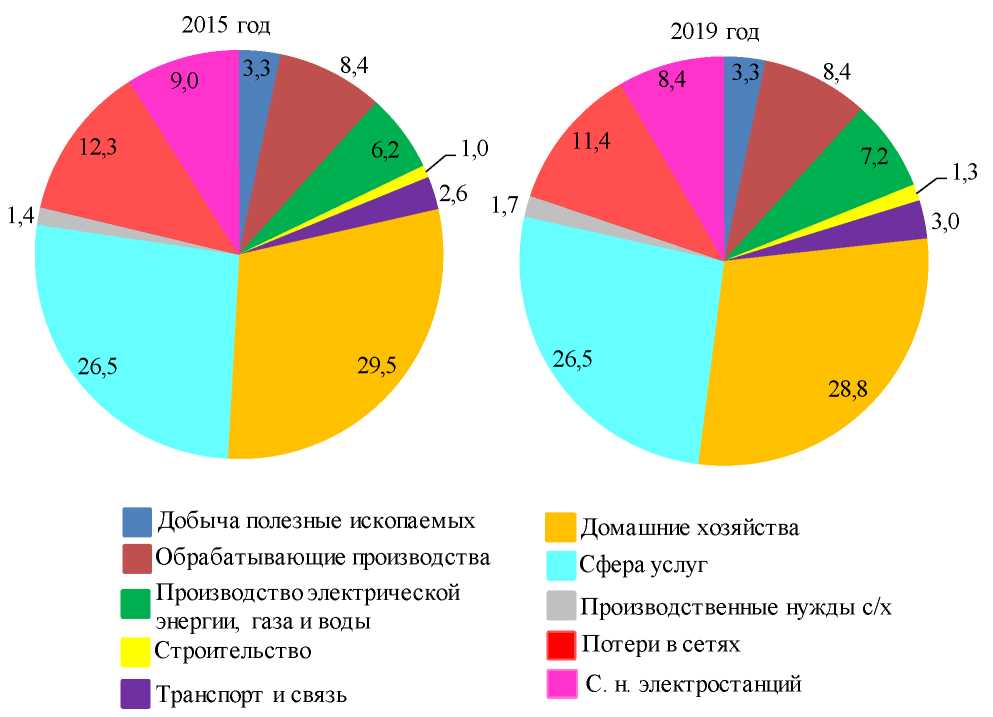 Рис. 1.1. Структура потребления электрической энергии по видам экономической деятельности Камчатского края, % (стиль «Рисунок»)Дополнительная подпись к рисунку (стиль «Рисунок 2»)Текст, т.к. раздел или подраздел рисунком заканчиваться не может.Расчеты2.1.1.	Подраздел второго уровняПодраздел третьего уровняТекстВыводы по работеТекстБиблиографический список1. Стиль «Обычный», нумерация не применяется, нумеровать вручную.Приложение 1. Презентация докладаМИНОБРНАУКИ РОССИИфедеральное государственное бюджетное образовательное учреждениевысшего образования«БЕЛГОРОДСКИЙ ГОСУДАРСТВЕННЫЙ ТЕХНОЛОГИЧЕСКИЙУНИВЕРСИТЕТ им. В.Г. ШУХОВА»(БГТУ им. В.Г. Шухова)Институт  Энергетики информационных технологий и управляющих систем / Магистратуры / Заочного обучения  	Кафедра		Энергетики теплотехнологий 	Направление подготовки  13.03.01/13.04.01 Теплоэнергетика и теплотехникаНаправленность (профиль, специализация) образовательной программы Энергетика теплотехнологий / Энергобеспечение предприятийВЫПУСКНАЯ КВАЛИФИКАЦИОННАЯ РАБОТАна тему:Тема ВКРСтудент		Фамилия Имя ОтчествоЗав. кафедрой		Васильченко Ю.В.Руководитель		Фамилия И.О.К защите допуститьЗав. кафедрой_________________/ Васильченко Ю.В. /«____»____________ 2023 г.Белгород 2023 г.РазделКонсультантЗадание выдал(подпись, дата)Задание принял(подпись, дата)№ п/пНаименование этапов выпускной квалификационной работыСрок выполнения этапов работыПримечание1Подготовка литературного обзора, сбор исходных данных02.05-14.05 / 10.04-23.042Выполнение раздела 215.05 - … /24.04…. 3Выполнение раздела 3….…… -28.05п/пОформление пояснительной записки, оформление графической части5.06-11.06 / 29.05-05.06п/пПолучение допуска к защите, проверка на антиплагиат, рецензирование работы12.06-18.06(2)Шапка («Стиль Таблица»)Первый столбец таблицы (стиль «Таблица 1»)Содержимое таблицы  (стиль «Таблица»)